          المملكة العربية السعودية                                                                                                                      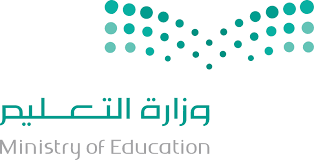                وزارة التعليم                                                                                                                     الصف : الخامس الابتدائي    الإدارة العامة للتعليم بمنطقة ………                                                                                                   زمن الاختبار : ساعتان  مدرسة …………………………                                                                                                  التاريخ :    /  ٨  /١٤٤٥هـالاختبار النهائي المادة الدراسات الاسلامية الفصل الدراسي الثاني لعام ١٤٤٤ – ١٤٤٥هـ( ١ )  السؤال الأول : اختار الإجابة الصحيحة من بين الأقواس : ( ٢ )  السؤال الثاني : ضع الكلمات بما يناسبها من الفراغات :     السؤال الثالث: صل العبارة من العامود ( أ ) بما يناسبها من العامود ( ب ) : ( ٣ )السؤال الرابع :انتهت الأسئلة مع تمنياتنا لكن بالتوفيق والنجاح                                                                   المعلمة المادة / ( ٤ )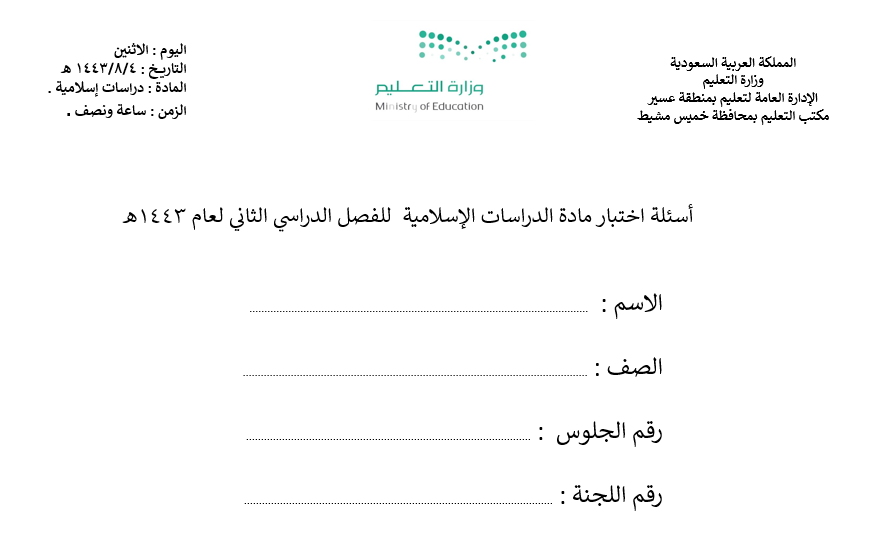                                                                         معلمة المادة /أولا : مادة التوحيد : السؤال الأول : أ ) أكملي الفراغات التالية :من المواضع التي تشرع فيها الاستعاذة عند .....................................................من أهم مواضع الخشوع : الخشوع في ...........................................................من أمثلة فعل الطاعات : ............................................................................من أمثلة ترك المعاصي : .............................................................................ب ) اختاري الإجابة الصحيحة مما يلي :ج ) اربطي الأدلة في العمود ( أ ) بمدلولاتها في العمود ( ب ) : ضعي المصطلح المناسب أمام المعنى المناسب له :    ( الـخشوع   /    الإنابة ـ).................................................... هي الرجوع إلى الله تعالى بالتوبة والاستقامة على طاعته .. ................................................... هو التذلل لعظمة الله تعالى .ثانيا :  مادة الحديث : السؤال الثاني : اختاري الإجابة الصحيحة مما يلي :أجيبي على الأسئلة التالية : 1 / اذكري واحد من آثار انتشار الصدق في المجتمع؟ ......................................................................................... 2 / هل يعد من يقود السيارة أو الدراجة النارية بسرعة جنونية شجاعا ؟ .........................................................................................3 / علام يدل قول علي رضي الله عنه :(كنا يوم بدر نلوذ برسول الله ﷺ) ؟ .......................................................................................... ثالثا  : مادة الفقه : السؤال الثالث :أ ) اختاري الإجابة الصحيحة مما يلي :ب ) صنفي الأفعال الآتية في الصلاة إلى أركان وواجبات وسنن :                    قول ( رب اغفر لي ) بين السجدتين ـــــــــ وضع اليدين على الصدر ـــــــ    دعاء الاستفتاح  ــــــــ تكبيرة الإحرام ــــــــ السجود ــانتهت الأسئلة وفقك الله لكل خير  ..                                                 معلمة المادة /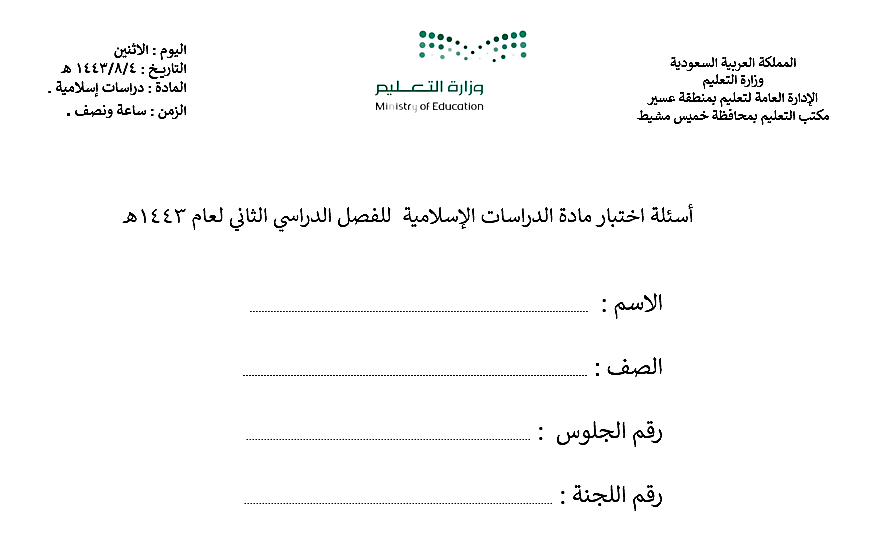 السؤال الأول : أ ) أكملي الفراغات التالية :الذبيحة التي تذبح للمولود تسمى ..................................................................عدد أركان الإسلام ....................................................................................حكم سجود السهو    ................................................................................من أمثلة فعل الطاعات ...............................................................................من الأسباب التي تقلل وقوع السهو في الصلاة ....................................................ب ) ضعي المصطلح المناسب أمام المعنى المناسب :مكروهات الصلاة ـ  شهادة أن لا إله إلا الله ـ  الإسلام ــ  الاستعانة ــــ  الطمأنينة في الصلاة .ج) اربطي الأدلة التالية في العمود ( أ ) بما يدل عليها  في العمود ( ب ) :السؤال الثاني : اختاري الإجابة الصحيحة مما يلي : السؤال الثالث : أ ) صلي بين الراوي في العمود أ  وصفته في العمود ب : ب) صنفي الأفعال الآتية في الصلاة إلى أركان وواجبات وسنن ومكروهات :تغميض العينين لغير حاجة ــــــ وضع اليدين على الصدر ـــ الصلاة عند غلبة النوم .السجود ـــــــ  قول ( رب اغفر لي ) بين السجدتينج ) أجيبي على الأسئلة التالية : اذكري واحد من آثار انتشار الصدق في المجتمع؟ .........................................................................................هل يعد من يقود السيارة أو الدراجة النارية بسرعة جنونية شجاعا ؟ .........................................................................................علام يدل قول علي رضي الله عنه :(كنا يوم بدر نلوذ برسول الله ﷺ) ؟ ..........................................................................................انتهت الأسئلة بحمد الله .. مع أطيب الأمنيات بالتوفيق والنجاح.معلمة المادة / آسية مسعود.المدققةالمدققةالمراجعةالمراجعةالمصححةالمصححةالدرجةالدرجةرقم السؤالالتوقيعالاسمالتوقيعالاسمالتوقيعالاسمكتابةًرقمًارقم السؤالالسؤال الأولالسؤال الثانيالسؤال الثالثالسؤال الرابعالمجموع٤٠المجموع١- ‏هي الاتجاه إلى الله وطلب الحماية من كل مكروه١- ‏هي الاتجاه إلى الله وطلب الحماية من كل مكروه١- ‏هي الاتجاه إلى الله وطلب الحماية من كل مكروه١- ‏هي الاتجاه إلى الله وطلب الحماية من كل مكروهأ) الاستعاذةب) التوكلج) الدعاءد) البسملة٢- ‏ما يؤدي إلى فعل الأوامر وترك النواهي تعظيما لله من انواع الخوف٢- ‏ما يؤدي إلى فعل الأوامر وترك النواهي تعظيما لله من انواع الخوف٢- ‏ما يؤدي إلى فعل الأوامر وترك النواهي تعظيما لله من انواع الخوف٢- ‏ما يؤدي إلى فعل الأوامر وترك النواهي تعظيما لله من انواع الخوفأ) المذمومب) المحمودج) المذموم فقطد) الخوف٣-‏‏ حكم التوكل على الله٣-‏‏ حكم التوكل على الله٣-‏‏ حكم التوكل على الله٣-‏‏ حكم التوكل على اللهأ)  واجبب) مكروهج) محرمد)  لا يجوز٤- ‏‏قال تعالى ( وانيبوا إلى ربكم وأسلم له) الآية دلت على٤- ‏‏قال تعالى ( وانيبوا إلى ربكم وأسلم له) الآية دلت على٤- ‏‏قال تعالى ( وانيبوا إلى ربكم وأسلم له) الآية دلت على٤- ‏‏قال تعالى ( وانيبوا إلى ربكم وأسلم له) الآية دلت علىأ)  الصدقب) الصلاةج) الأنابةد)  الصوم٥- ‏من مراتب الدين٥- ‏من مراتب الدين٥- ‏من مراتب الدين٥- ‏من مراتب الدينأ)  الاسلامب)  الكذبج)  الغشد)  رفع الصوت٦- ‏القيايم لله بالطاعة ويشمل امرين  هما فعل٦- ‏القيايم لله بالطاعة ويشمل امرين  هما فعل٦- ‏القيايم لله بالطاعة ويشمل امرين  هما فعل٦- ‏القيايم لله بالطاعة ويشمل امرين  هما فعلأ)  ترك الصلاةب)   ترك الصومج) ترك بر الوالديند) الطاعات وترك المعاصي٧- ‏أرسل الله تعالى رسوله صلى الله عليه وسلم إلى٧- ‏أرسل الله تعالى رسوله صلى الله عليه وسلم إلى٧- ‏أرسل الله تعالى رسوله صلى الله عليه وسلم إلى٧- ‏أرسل الله تعالى رسوله صلى الله عليه وسلم إلىأ) ‏ ‏ ‏الأنس والجنب)  ‏الأنس فقطج)  ‏الجن فقطد) الحيوانات فقط٨- ‏صحابي جليل كان حسن الصوت بقراءة القرآن الكريم٨- ‏صحابي جليل كان حسن الصوت بقراءة القرآن الكريم٨- ‏صحابي جليل كان حسن الصوت بقراءة القرآن الكريم٨- ‏صحابي جليل كان حسن الصوت بقراءة القرآن الكريمأ)  ‏عبد الله الاشعريب)  أبو بكر الصديقج) عمر بن الخطابد)  علي بن ابي طالب٩- ‏المحافظة على الذكر من علامات٩- ‏المحافظة على الذكر من علامات٩- ‏المحافظة على الذكر من علامات٩- ‏المحافظة على الذكر من علاماتأ)  النفاقب)  الكفرج)   الايماند)   النفاق والكفر١٠- من انواع ‏عمارة المساجد ، تكون في عمارتها بالصلاة فيه والذكر والطاعة والتعليم وطول المكث فيه١٠- من انواع ‏عمارة المساجد ، تكون في عمارتها بالصلاة فيه والذكر والطاعة والتعليم وطول المكث فيه١٠- من انواع ‏عمارة المساجد ، تكون في عمارتها بالصلاة فيه والذكر والطاعة والتعليم وطول المكث فيه١٠- من انواع ‏عمارة المساجد ، تكون في عمارتها بالصلاة فيه والذكر والطاعة والتعليم وطول المكث فيهأ)   حسيةأ)  معنويةج)  حسية ومعنويةد)  حسية فقط١١- يجلب محبة للناس وتعاطفهم١١- يجلب محبة للناس وتعاطفهم١١- يجلب محبة للناس وتعاطفهم١١- يجلب محبة للناس وتعاطفهمأ) الصدقب) الكذبج)  الغشد) الكذب والغش١٢- ‏من ابرز الصحابة تبث مع النبي صلى الله عليه وسلم في غزوة أحد ولم يا تزحزح عن موقفه١٢- ‏من ابرز الصحابة تبث مع النبي صلى الله عليه وسلم في غزوة أحد ولم يا تزحزح عن موقفه١٢- ‏من ابرز الصحابة تبث مع النبي صلى الله عليه وسلم في غزوة أحد ولم يا تزحزح عن موقفه١٢- ‏من ابرز الصحابة تبث مع النبي صلى الله عليه وسلم في غزوة أحد ولم يا تزحزح عن موقفهأ)   أبو هريرةب)  ‏سعد بن أبي وقاصمعاذ بن جبلد)  خالد بن الوليد١٣- يقوم لصلاة واقفا ويستقبل القبلة وينظر في قيامه إلى موضوع سجودي تعريف١٣- يقوم لصلاة واقفا ويستقبل القبلة وينظر في قيامه إلى موضوع سجودي تعريف١٣- يقوم لصلاة واقفا ويستقبل القبلة وينظر في قيامه إلى موضوع سجودي تعريف١٣- يقوم لصلاة واقفا ويستقبل القبلة وينظر في قيامه إلى موضوع سجودي تعريفأ)  الركوعب) السجودج)  القيامد)  التسليم١٤- ‏ينصب قدمه اليمنى جاعلا اصابعها للقبله ويجعل القدم اليسرى تحت الساق اليمنى ويخرجها من جهة اليمين١٤- ‏ينصب قدمه اليمنى جاعلا اصابعها للقبله ويجعل القدم اليسرى تحت الساق اليمنى ويخرجها من جهة اليمين١٤- ‏ينصب قدمه اليمنى جاعلا اصابعها للقبله ويجعل القدم اليسرى تحت الساق اليمنى ويخرجها من جهة اليمين١٤- ‏ينصب قدمه اليمنى جاعلا اصابعها للقبله ويجعل القدم اليسرى تحت الساق اليمنى ويخرجها من جهة اليمينأ)  ‏التوركب) السجودج) الركوعد)  قراة الفاتحة١٥- من السنن القوليه في القيام للصلاة١٥- من السنن القوليه في القيام للصلاة١٥- من السنن القوليه في القيام للصلاة١٥- من السنن القوليه في القيام للصلاةأ)  الركوعب) ‏دعاء الاستفتاحج)  السجودد)  التسليم١٦- الصلاة تشمل على أقوال وأفعال وهذه الأقوال والأفعال ثلاثة أقسام هي١٦- الصلاة تشمل على أقوال وأفعال وهذه الأقوال والأفعال ثلاثة أقسام هي١٦- الصلاة تشمل على أقوال وأفعال وهذه الأقوال والأفعال ثلاثة أقسام هي١٦- الصلاة تشمل على أقوال وأفعال وهذه الأقوال والأفعال ثلاثة أقسام هيأ) ‏أركان واجبات سننب)  ‏الاركان فقطج) ‏الواجبات فقطد) السنن فقط١٧- ‏من فوائد صلاة الجماعة وأهميتها في الإسلام حصول١٧- ‏من فوائد صلاة الجماعة وأهميتها في الإسلام حصول١٧- ‏من فوائد صلاة الجماعة وأهميتها في الإسلام حصول١٧- ‏من فوائد صلاة الجماعة وأهميتها في الإسلام حصولأ) الشتاتب)  التفرقهج)  الألفة والمحبةد)  الشتات والتفرقه١٨- ‏عند حدوث السهو بزيادة أو نقص او شك في الصلاة يجب١٨- ‏عند حدوث السهو بزيادة أو نقص او شك في الصلاة يجب١٨- ‏عند حدوث السهو بزيادة أو نقص او شك في الصلاة يجب١٨- ‏عند حدوث السهو بزيادة أو نقص او شك في الصلاة يجبأ)  سجدة التلاوةب) سجود الشكرج)  سجود الصلاةد)  ‏سجود السهو‏١٩- حين قدم النبي صلى الله عليه وسلم المدينة بدأ ببناء‏١٩- حين قدم النبي صلى الله عليه وسلم المدينة بدأ ببناء‏١٩- حين قدم النبي صلى الله عليه وسلم المدينة بدأ ببناء‏١٩- حين قدم النبي صلى الله عليه وسلم المدينة بدأ ببناءأ)  الكعبةب)  المسجد النبويج)  مقام إبراهيم عليه السلامد)  الروضة٢٠- هي طلب العون من الله في أمور الدين والدنيا٢٠- هي طلب العون من الله في أمور الدين والدنيا٢٠- هي طلب العون من الله في أمور الدين والدنيا٢٠- هي طلب العون من الله في أمور الدين والدنياأ) الاستعانةب) الصلاةج) الصومد) الحج‏شهادة الحق - جابر الانصاري -  الاضحية -الصلاة مبكرا - يوصلنا إلى الجنة - لا تضع عطرا – ‏الرفع من الركوع – الزيادة -  لا معبود بحق الا الله - الفجور‏شهادة الحق - جابر الانصاري -  الاضحية -الصلاة مبكرا - يوصلنا إلى الجنة - لا تضع عطرا – ‏الرفع من الركوع – الزيادة -  لا معبود بحق الا الله - الفجور‏شهادة الحق - جابر الانصاري -  الاضحية -الصلاة مبكرا - يوصلنا إلى الجنة - لا تضع عطرا – ‏الرفع من الركوع – الزيادة -  لا معبود بحق الا الله - الفجورالرقمالعبارةالكلمة ١ ‏من ثمرات الخوف من الله٢ ‏من أمثلة الذبح لله٣ معنى لا اله الا الله٤‏صحابي جليل اتصف بالعلم وكان له حلقة يعلم الناس فيها في المسجد النبوي٥ ‏من أمثلة الصدق في الأقوال٦ ‏اسم جامع لكل شر٧( ‏سميع الله لمن حميده ) يقال هذا الدعاء بعد٨ ‏من الأسباب المعينة على الخشوع في الصلاة الحضور الى ٩ ‏من آداب خروج المرأة للصلاة ١٠ ‏من أسباب سجود السهو( أ )ضع الرقم( ب )١- من ثمرات التوكل على اللهبسكينة ووقار٢- إقامة الصلاة من أركانالعبث بالجوال٣- معنى كلمة يصلي ركعتين أيالتسليم٤- من أسباب هلاك المالعبد الرحمن الدوسي٥- كان محبة للعلم أكثر الصحابة رواية للحديثالنية الفاسدة في أخذ أموال الناس٦- هو آخر ما يقوم به المصلي في صلاتهتحية المسجد٧- ما هو فعل ما ينافي الخشوع والاطمئنان مثلالإسلام٨- يسن لمن دخل المسجد أن يمشيحصول الرزقالحقالسؤالالدرجةالدرجةالمصححةالمراجعةالمدققةرقماكتابةالأولدرجة فقطالثانيدرجات فقطالثالثدرجة فقطالمجموعدرجة فقط1/ أركان شهادة أن لا إله إلا الله : 1/ أركان شهادة أن لا إله إلا الله : 1/ أركان شهادة أن لا إله إلا الله : 1/ أركان شهادة أن لا إله إلا الله : النفيالإثباتالإثباتجميع ما سبق2/ من أمثلة الخوف الطبيعي :2/ من أمثلة الخوف الطبيعي :2/ من أمثلة الخوف الطبيعي :2/ من أمثلة الخوف الطبيعي :الخوف من الأصنام الخوف من الحريقالخوف من الحريقالخوف من الجن  3/ من ثمرات التوكل على الله تعالى : 3/ من ثمرات التوكل على الله تعالى : 3/ من ثمرات التوكل على الله تعالى : 3/ من ثمرات التوكل على الله تعالى : امتثال أمر الله عز وجل والثقة به امتثال أمر الله عز وجل والثقة به محبة الله عز وجل للمتوكلين جميع ما سبق .4/ من أمثلة الذبح لغير الله تعالى : 4/ من أمثلة الذبح لغير الله تعالى : 4/ من أمثلة الذبح لغير الله تعالى : 4/ من أمثلة الذبح لغير الله تعالى : الذبح للجن ذبح الأضحية  .ذبح الأضحية  .ذبح العقيقة  5/ حكم الاستعانة بغير الله تعالى فيما لا يقدر عليه إلا الله :5/ حكم الاستعانة بغير الله تعالى فيما لا يقدر عليه إلا الله :5/ حكم الاستعانة بغير الله تعالى فيما لا يقدر عليه إلا الله :5/ حكم الاستعانة بغير الله تعالى فيما لا يقدر عليه إلا الله :شركجائز جائز سنة أب1  قال تعالى : (وَٱرۡكَعُواْ مَعَ ٱلرَّٰكِعِينَ)شهادة أن محمدا رسول الله2  قال تعالى : ( قُلۡ يَٰٓأَيُّهَا ٱلنَّاسُ إِنِّي رَسُولُ ٱللَّهِ إِلَيۡكُمۡ جَمِيعًا )إقام الصلاة 3  قال تعالى : (فَلَا تَخَافُوهُمۡ وَخَافُونِ)التوكل4قال تعالى : (وَعَلَى ٱللَّهِ فَتَوَكَّلُوٓاْ إِن كُنتُم مُّؤۡمِنِينَ)الخوف حج بيت الله الحرام 1/ أكملي الحديث : قال النبي -ﷺ  «مثل الذي يذكر ربه والذي لا يذكر ربه مثل ..............1/ أكملي الحديث : قال النبي -ﷺ  «مثل الذي يذكر ربه والذي لا يذكر ربه مثل ..............1/ أكملي الحديث : قال النبي -ﷺ  «مثل الذي يذكر ربه والذي لا يذكر ربه مثل .............. التمرة والحنظلة 		الحي والميت الظلمات والنور  2/ اتصف الصحابي الجليل جابر بن عبدالله رضي الله عنه : 2/ اتصف الصحابي الجليل جابر بن عبدالله رضي الله عنه : 2/ اتصف الصحابي الجليل جابر بن عبدالله رضي الله عنه : بحسن الصوت في تلاوة القرآنبالعلم  بالشجاعة  .3/ ماذا تسمى الركعتان اللتان تصليان عند دخول المسجد؟ 3/ ماذا تسمى الركعتان اللتان تصليان عند دخول المسجد؟ 3/ ماذا تسمى الركعتان اللتان تصليان عند دخول المسجد؟ سنة راتبة تحية المسجد  صلاة الفريضة .4/ من أبرز صفات النبي  ﷺ قبل الإسلام الصدق حتى كان يسمى بــــــــ :4/ من أبرز صفات النبي  ﷺ قبل الإسلام الصدق حتى كان يسمى بــــــــ :4/ من أبرز صفات النبي  ﷺ قبل الإسلام الصدق حتى كان يسمى بــــــــ :الصادق الأمين .القوي الشجاع .  الرجل الجليل . 5/ ما معنى البر في قول  النَّبِيِّ ﷺ  ( إنَّ الصِّدقَ يَهْدِي إِلَى البرِّ، وَإِنَّ البر يَهدِي إِلَى الجَنَّةِ): 5/ ما معنى البر في قول  النَّبِيِّ ﷺ  ( إنَّ الصِّدقَ يَهْدِي إِلَى البرِّ، وَإِنَّ البر يَهدِي إِلَى الجَنَّةِ): 5/ ما معنى البر في قول  النَّبِيِّ ﷺ  ( إنَّ الصِّدقَ يَهْدِي إِلَى البرِّ، وَإِنَّ البر يَهدِي إِلَى الجَنَّةِ): الخير  والإكثار من الطاعات اسم جامع لكل شر .طريق الضلال . 6/ إذا قدم النبي ﷺ من سفر فإن أول عمل يقوم به :6/ إذا قدم النبي ﷺ من سفر فإن أول عمل يقوم به :6/ إذا قدم النبي ﷺ من سفر فإن أول عمل يقوم به :دخول بيته زيارة جيرانه الصلاة في مسجده .7/ وعد الرسول ﷺ  من بنى مسجدا بــــــــ :7/ وعد الرسول ﷺ  من بنى مسجدا بــــــــ :7/ وعد الرسول ﷺ  من بنى مسجدا بــــــــ :بنى الله له بيتا في الجنة .بنى الله له بيتا في الدنيا أن يحصل على مال .1/ من مكروهات الصلاة :1/ من مكروهات الصلاة :1/ من مكروهات الصلاة :استقبال القبلةقول سبحان ربي الأعلىالصلاة بحضرة طعام يشتهيه2/ تجب صلاة الجماعة على :2/ تجب صلاة الجماعة على :2/ تجب صلاة الجماعة على :على الرجال فقطعلى النساء فقطعلى الرجال والنساء معا 3/ تفضل صلاة الجماعة عن صلاة الفرد بــــ :3/ تفضل صلاة الجماعة عن صلاة الفرد بــــ :3/ تفضل صلاة الجماعة عن صلاة الفرد بــــ :ثلاث عشرة درجةسبع وعشرين درجةأربع وعشرين درجة 4/ يضع المصلي في الركوع يديه على :4/ يضع المصلي في الركوع يديه على :4/ يضع المصلي في الركوع يديه على :ركبتيه رجليه  جنبيه   5/ يجب على المرأة إذا خرجت للمسجد أن تخرج :5/ يجب على المرأة إذا خرجت للمسجد أن تخرج :5/ يجب على المرأة إذا خرجت للمسجد أن تخرج :متعطرة  متبرجة محجبة غير متعطرة  6/ دخل فارس للصلاة المسجد فأقيمت الصلاة فكبر لصلاة النافلة ففعله:6/ دخل فارس للصلاة المسجد فأقيمت الصلاة فكبر لصلاة النافلة ففعله:6/ دخل فارس للصلاة المسجد فأقيمت الصلاة فكبر لصلاة النافلة ففعله:جائزلا يجوز فرض7/ صلى صالح صلاة المغرب أربع ركعات ولم ينتبه لذلك إلا آخر صلاته . (من هذا المثال تبين أن السهو في الصلاة هنا ):7/ صلى صالح صلاة المغرب أربع ركعات ولم ينتبه لذلك إلا آخر صلاته . (من هذا المثال تبين أن السهو في الصلاة هنا ):7/ صلى صالح صلاة المغرب أربع ركعات ولم ينتبه لذلك إلا آخر صلاته . (من هذا المثال تبين أن السهو في الصلاة هنا ):زيادة نقصشك 8/  صلى ماجد صلاة الظهر فنسي التشهد الأول  ولم ينتبه لذلك إلا آخر صلاته .(من هذا المثال تبين أن السهو في الصلاة هنا ):8/  صلى ماجد صلاة الظهر فنسي التشهد الأول  ولم ينتبه لذلك إلا آخر صلاته .(من هذا المثال تبين أن السهو في الصلاة هنا ):8/  صلى ماجد صلاة الظهر فنسي التشهد الأول  ولم ينتبه لذلك إلا آخر صلاته .(من هذا المثال تبين أن السهو في الصلاة هنا ):زيادة نقصشك 9/ أقل عدد تنعقد به الجماعة :9/ أقل عدد تنعقد به الجماعة :9/ أقل عدد تنعقد به الجماعة :واحداثنانثلاثة 10/ من الأسباب المعينة على الخشوع في الصلاة :10/ من الأسباب المعينة على الخشوع في الصلاة :10/ من الأسباب المعينة على الخشوع في الصلاة :حضور القلب وعدم الانشغال والحركة محبة الله وتعظيمهجميع ما سبقأركانواجباتسننالسؤالالدرجةالدرجةالمصححةالمراجعةالمدققةرقماكتابةالأولدرجة فقطالثانيدرجةفقطالثالثدرجات فقطالمجموعدرجة فقطالمصطلحالمعنى1أن يتأنى في جميع أركان الصلاة ولا يسرع فيها 2طلب العون من الله تعالى في أمور الدين والدنيا .3الاستسلام لله بالتوحيد , والانقياد له بالطاعة , والبراءة من الشرك وأهله . 4لا معبود بحق إلا الله .5هي ما ينقص أجر المصلي ولا يبطل صلاته أب1قال تعالى : (فَإِذَا قَرَأْتَ الْقُرْآنَ فَاسْتَعِذْ بِاللَّهِ مِنَ الشَّيْطَانِ الرَّجِيمِ)الخوف2قال تعالى :  (فَلَا تَخَافُوهُمْ وَخَافُونِ إِن كُنتُم مُّؤْمِنِينَ )الاستعاذة 3قال تعالى : (وَلِلَّهِ عَلَى النَّاسِ حِجُّ الْبَيْتِ مَنِ اسْتَطَاعَ إِلَيْهِ سَبِيلًا)حج بيت الله الحرام 4قال تعالى (وَعَلَى اللَّهِ فَتَوَكَّلُوا إِن كُنتُم مُّؤْمِنِينَ )الذبح5قال ﷺ  ( لعن الله من ذبح لغير الله )التوكل الدعاء1/ الخوف من الأصنام والأموات أن يصيبوه بمرض أو شر :1/ الخوف من الأصنام والأموات أن يصيبوه بمرض أو شر :1/ الخوف من الأصنام والأموات أن يصيبوه بمرض أو شر :1/ الخوف من الأصنام والأموات أن يصيبوه بمرض أو شر :1/ الخوف من الأصنام والأموات أن يصيبوه بمرض أو شر :خوف طبيعيخوف طبيعيخوف من الله تعالىخوف من الله تعالىخوف من غير الله تعالى2/ حكم الاستعانة بغير الله تعالى فيما لا يقدر عليه إلا الله :2/ حكم الاستعانة بغير الله تعالى فيما لا يقدر عليه إلا الله :2/ حكم الاستعانة بغير الله تعالى فيما لا يقدر عليه إلا الله :2/ حكم الاستعانة بغير الله تعالى فيما لا يقدر عليه إلا الله :2/ حكم الاستعانة بغير الله تعالى فيما لا يقدر عليه إلا الله :جائزجائزشركشركسنة3/ أركان شهادة أن لا إله إلا الله :3/ أركان شهادة أن لا إله إلا الله :3/ أركان شهادة أن لا إله إلا الله :3/ أركان شهادة أن لا إله إلا الله :3/ أركان شهادة أن لا إله إلا الله :النفيالنفيالإثباتالإثباتجميع ما سبق4/ يضع المصلي في الركوع يديه على :4/ يضع المصلي في الركوع يديه على :4/ يضع المصلي في الركوع يديه على :4/ يضع المصلي في الركوع يديه على :4/ يضع المصلي في الركوع يديه على :رجليهرجليهركبتيهركبتيهجنبيه5/ تفضل صلاة الجماعة عن صلاة الفرد بــــ  :5/ تفضل صلاة الجماعة عن صلاة الفرد بــــ  :5/ تفضل صلاة الجماعة عن صلاة الفرد بــــ  :5/ تفضل صلاة الجماعة عن صلاة الفرد بــــ  :5/ تفضل صلاة الجماعة عن صلاة الفرد بــــ  :أربع وعشرين درجةأربع وعشرين درجةست وعشرين درجةست وعشرين درجةسبع وعشرين درجة6/ تجب صلاة الجماعة على :6/ تجب صلاة الجماعة على :6/ تجب صلاة الجماعة على :6/ تجب صلاة الجماعة على :6/ تجب صلاة الجماعة على :6/ تجب صلاة الجماعة على :النساء فقطالرجال فقطالرجال فقطالرجال والنساء معاالرجال والنساء معاالرجال والنساء معا7/  صلى صالح صلاة المغرب أربع ركعات ولم ينتبه لذلك إلا آخر صلاته(من هذا المثال تبين أن السهو في الصلاة هنا ):7/  صلى صالح صلاة المغرب أربع ركعات ولم ينتبه لذلك إلا آخر صلاته(من هذا المثال تبين أن السهو في الصلاة هنا ):7/  صلى صالح صلاة المغرب أربع ركعات ولم ينتبه لذلك إلا آخر صلاته(من هذا المثال تبين أن السهو في الصلاة هنا ):7/  صلى صالح صلاة المغرب أربع ركعات ولم ينتبه لذلك إلا آخر صلاته(من هذا المثال تبين أن السهو في الصلاة هنا ):7/  صلى صالح صلاة المغرب أربع ركعات ولم ينتبه لذلك إلا آخر صلاته(من هذا المثال تبين أن السهو في الصلاة هنا ):7/  صلى صالح صلاة المغرب أربع ركعات ولم ينتبه لذلك إلا آخر صلاته(من هذا المثال تبين أن السهو في الصلاة هنا ):شكنقصنقصزيادةزيادةزيادة8/ أكملي الحديث : قال النبي -ﷺ  «مثل الذي يذكر ربه والذي لا يذكر ربه مثل ..............:8/ أكملي الحديث : قال النبي -ﷺ  «مثل الذي يذكر ربه والذي لا يذكر ربه مثل ..............:8/ أكملي الحديث : قال النبي -ﷺ  «مثل الذي يذكر ربه والذي لا يذكر ربه مثل ..............:8/ أكملي الحديث : قال النبي -ﷺ  «مثل الذي يذكر ربه والذي لا يذكر ربه مثل ..............:8/ أكملي الحديث : قال النبي -ﷺ  «مثل الذي يذكر ربه والذي لا يذكر ربه مثل ..............:8/ أكملي الحديث : قال النبي -ﷺ  «مثل الذي يذكر ربه والذي لا يذكر ربه مثل ..............:التمرة والحنظلةالحي والميتالحي والميتالظلمات والنورالظلمات والنورالظلمات والنور9/ حين قدم النبي صلى الله عليه وسلم المدينة بدأ ببناء :9/ حين قدم النبي صلى الله عليه وسلم المدينة بدأ ببناء :9/ حين قدم النبي صلى الله عليه وسلم المدينة بدأ ببناء :9/ حين قدم النبي صلى الله عليه وسلم المدينة بدأ ببناء :9/ حين قدم النبي صلى الله عليه وسلم المدينة بدأ ببناء :9/ حين قدم النبي صلى الله عليه وسلم المدينة بدأ ببناء :بيتهمكان اجتماعهمكان اجتماعهمسجدهمسجدهمسجده10/ وعد الرسول ﷺ  من بنى مسجدا بــــــــ  :10/ وعد الرسول ﷺ  من بنى مسجدا بــــــــ  :10/ وعد الرسول ﷺ  من بنى مسجدا بــــــــ  :10/ وعد الرسول ﷺ  من بنى مسجدا بــــــــ  :10/ وعد الرسول ﷺ  من بنى مسجدا بــــــــ  :10/ وعد الرسول ﷺ  من بنى مسجدا بــــــــ  :بنى الله له بيتا في الدنيابنى الله له بيتا في الجنةبنى الله له بيتا في الجنةيحصل على ماليحصل على ماليحصل على مال11/ ماذا تسمى الركعتان اللتان تصليان عند دخول المسجد؟11/ ماذا تسمى الركعتان اللتان تصليان عند دخول المسجد؟11/ ماذا تسمى الركعتان اللتان تصليان عند دخول المسجد؟11/ ماذا تسمى الركعتان اللتان تصليان عند دخول المسجد؟11/ ماذا تسمى الركعتان اللتان تصليان عند دخول المسجد؟11/ ماذا تسمى الركعتان اللتان تصليان عند دخول المسجد؟سنة راتبةركعة الفريضةركعة الفريضةتحية المسجدتحية المسجدتحية المسجد12/ من أبرز صفات النبي  ﷺ قبل الإسلام الصدق حتى كان يسمى بــــــــ :12/ من أبرز صفات النبي  ﷺ قبل الإسلام الصدق حتى كان يسمى بــــــــ :12/ من أبرز صفات النبي  ﷺ قبل الإسلام الصدق حتى كان يسمى بــــــــ :12/ من أبرز صفات النبي  ﷺ قبل الإسلام الصدق حتى كان يسمى بــــــــ :12/ من أبرز صفات النبي  ﷺ قبل الإسلام الصدق حتى كان يسمى بــــــــ :12/ من أبرز صفات النبي  ﷺ قبل الإسلام الصدق حتى كان يسمى بــــــــ :القوي الشجاعالصادق الأمينالصادق الأمينالرجل الجليلالرجل الجليلالرجل الجليل13/ من أمثلة الذبح لغير الله تعالى :13/ من أمثلة الذبح لغير الله تعالى :13/ من أمثلة الذبح لغير الله تعالى :13/ من أمثلة الذبح لغير الله تعالى :13/ من أمثلة الذبح لغير الله تعالى :13/ من أمثلة الذبح لغير الله تعالى :الأضحيةالعقيقةالعقيقةالذبح للجن الذبح للجن الذبح للجن 14/ أقل عدد تنعقد به الجماعة :14/ أقل عدد تنعقد به الجماعة :14/ أقل عدد تنعقد به الجماعة :14/ أقل عدد تنعقد به الجماعة :14/ أقل عدد تنعقد به الجماعة :14/ أقل عدد تنعقد به الجماعة :واحداثناناثنانثلاثة ثلاثة ثلاثة 15/  دخل فارس المسجد فأقيمت الصلاة فكبر لصلاة النافلة ففعله :15/  دخل فارس المسجد فأقيمت الصلاة فكبر لصلاة النافلة ففعله :15/  دخل فارس المسجد فأقيمت الصلاة فكبر لصلاة النافلة ففعله :15/  دخل فارس المسجد فأقيمت الصلاة فكبر لصلاة النافلة ففعله :15/  دخل فارس المسجد فأقيمت الصلاة فكبر لصلاة النافلة ففعله :15/  دخل فارس المسجد فأقيمت الصلاة فكبر لصلاة النافلة ففعله :جائزلا يجوزلا يجوزفرضفرضفرضالراويصفته1أبو هريرة رضي الله عنه كان حسن الصوت بقراءة القرآن الكريم .2أبو موسى الأشعري رضي الله عنه كان محبا للعلم وأكثر  الصحابة رواية للحديث .أركانواجباتسننمكروهات